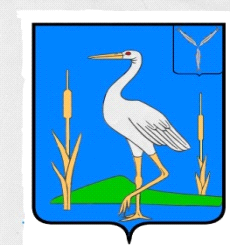 АДМИНИСТРАЦИЯБОЛЬШЕКАРАЙСКОГО МУНИЦИПАЛЬНОГО ОБРАЗОВАНИЯ РОМАНОВСКОГО МУНИЦИПАЛЬНОГО РАЙОНА  САРАТОВСКОЙ  ОБЛАСТИПОСТАНОВЛЕНИЕ№33От 14.09.2023 годас. Большой КарайО внесении изменений в  постановление №57 от 13.12.2022г.  «Об утверждении муниципальной программы«Управление имуществом и земельнымиресурсами муниципального образования»   В целях эффективного управления объектами недвижимости и земельными ресурсами муниципального образования и увеличения неналоговых доходов консолидированного бюджета, в соответствии со статьей 179 Бюджетного кодекса Российской Федерации, Федеральным законом от 06.10.2003 г. № 131-ФЗ «Об общих принципах организации местного самоуправления в Российской Федерации», Уставом Большекарайского муниципального образования Романовского муниципального района Саратовской области ПОСТАНОВЛЯЮ:       1. Внести изменения в  постановление №57 от 13.12.2022г. «Об утверждении муниципальной программы  «Управление имуществом и земельными ресурсами муниципального образования»  следующие изменения:   п. 4  Перечень основных мероприятий, объем и источники финансового обеспечения муниципальной программы изложить в новой  редакции.2.Обнародовать данное постановление в установленном порядке.3.Контроль за исполнением настоящего постановления оставляю за собой.Врио главы Большекарайского муниципального образования				              Т.А.Глухова                                                                                                                Приложение к постановлению                                                                                                   Администрации  Большекарайского МО                                                                                                                   от 13.12. 2022 года № 574. Ресурсное обеспечение  муниципальной программы, перечень программных мероприятийДостижение целей муниципальной программы будет осуществляться за счет выполнения следующих основных мероприятий:1. Выполнение геодезических и кадастровых работ по учету объектов капитального строительства, земельных участков, регистрации права собственности, хозяйственного ведения и права оперативного управления.2. Оказание услуг по рыночной оценке земельных участков  и прав на них.3. Оформление технической документации на объекты муниципального имущества4.Финансирование муниципальной программы осуществляется за счет средств бюджета муниципального образования.Наименование мероприятийОтветственный исполнительИсточники финансирования2023(тыс.р.)2024(тыс.р.)2025(тыс.р.)123456Выполнение геодезических и кадастровых работ по учету земельных участков о признании права муниципальной собственностиАдминистрация муниципального образованияБюджет муниципального образования10,015,015,0Услуги по определению рыночной стоимости земельных участковАдминистрация муниципального образованияБюджет муниципального образования0,0 5,05,0Оформление технической документации на объекты муниципального имущества, в том числе переданных МУП «Волна»Администрация муниципального образованияБюджет муниципального образования10,010,010,0ВСЕГО:ВСЕГО:ВСЕГО:20,020,020,0